CUADROS DE BONOS EN PESOS AL 12/06/2020BONOS EN PESOS CON CER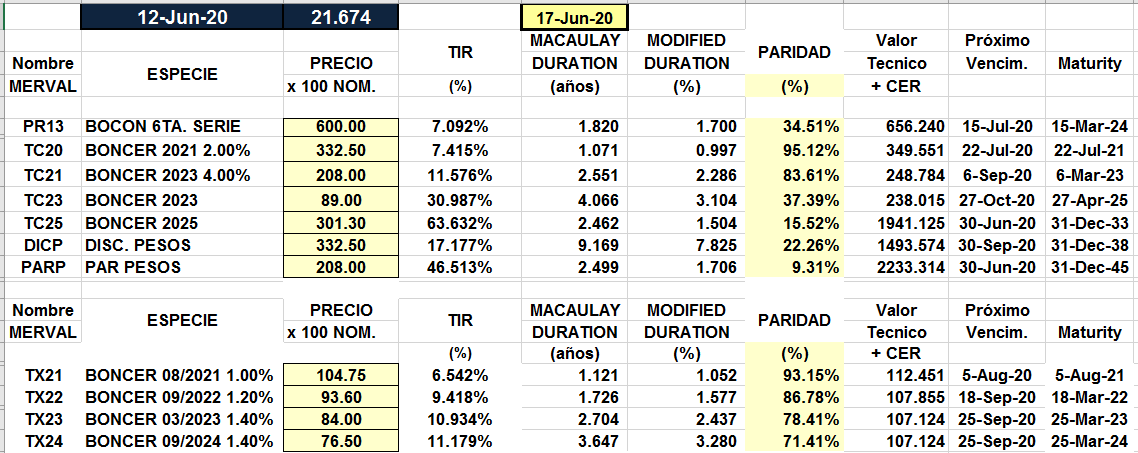 BONOS EN PESOS A TASA FLOTANTE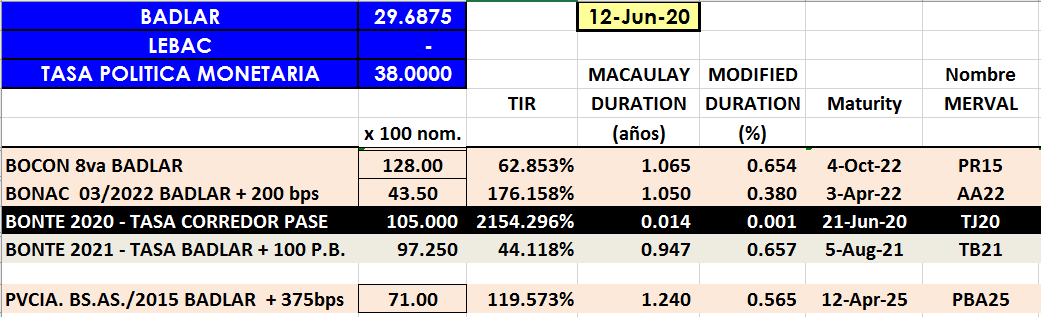 